                                                                                             Colégio Betta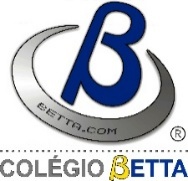 Educação Infantil – Ensino Fundamental e Médio“Transformando conhecimento em grandes experiências.”Ramiriam - Coordenadora(Ensino Fundamental I e Ed.Infantil)ramiriam@betta.comDia1º Ano A2º Ano A3º Ano A4º Ano A5º Ano ASegunda1AulaAulaAulaAulaAula2           Aula      EspanholAula          AulaAula3AulaAulaEspanholAula          Aula4AulaAulaAulaEspanhol          Aula5           AulaAulaAulaAulaEspanholTerça1Aula        AulaAulaAulaAula2Aula        AulaInglêsAulaAula3Ed. Física        AulaAulaAulaInglês4AulaEd. FísicaEd. Física         InglêsAula5Aula        AulaAulaEd. FísicaEd. FísicaQuarta1Aula          AulaAulaAulaAula2Inglês          AulaAulaAulaAula3       XadrezInglês  Aula       AulaAula4Aula         XadrezXadrezAula        Aula5AulaAulaAula        XadrezXadrezQuinta1           InglêsAulaAula          AulaAula2Ed. Física       InglêsAulaAulaAula3AulaAula         InglêsEd. Física     Ed. Física4          AulaEd. FísicaEd. Física        InglêsAula5AulaAulaAulaAula InglêsSexta1ArteAulaAulaAulaAula2AulaArteAulaAulaAula3AulaAulaArteAulaAula4AulaAulaAula          ArteAula5AulaAula          AulaAulaArte